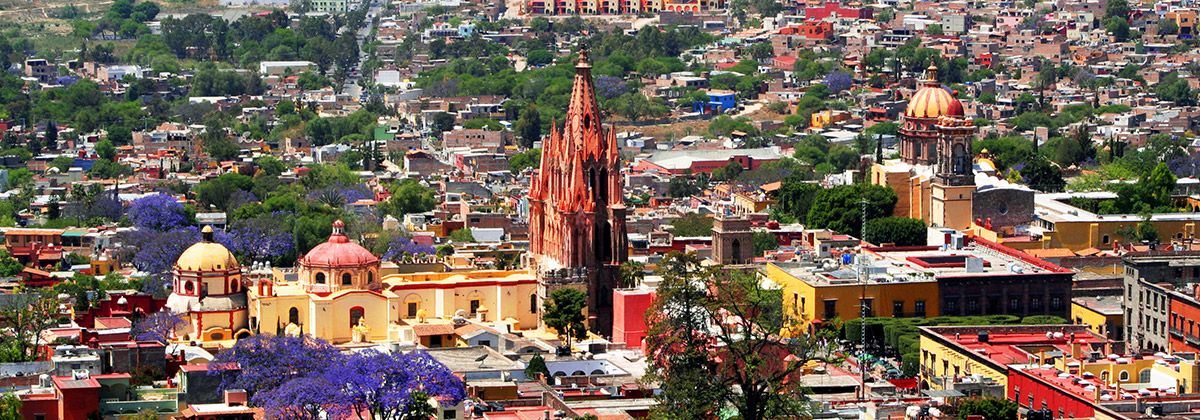 West Texas A&M University, College of Education and Social SciencesHispanic Leadership AcademySan Miguel de Allende, MéxicoDate:_____________________Full Name: _______________________________________     Buff ID: _______________________Address: _____________________________Phone Number (where you can best be reached): __________________________Email address: _________________________________________________Major: ___________________________________________Classification: 							GPA: _________________		_____ Freshman (up to 30 hours)		_____Sophomore (31 up to 60 hours)		_____Junior In order to complete the application student will need:  Two letters of recommendation. One must be from a faculty member and the other from a professional community leader.  A 500 word essay answering the following: “What does leadership mean to you? Describe your leadership strengths and how you will use them to enhance WT.” Essay must be typed, double spaced, in Times New Roman (12), and 1 inch margins. Schedule and complete an interviewIf you have any questions or concerns please contact: Dr.  Lisa Garza: lgarza@wtamu.edu or 806-651-2593Leslie Perez: lperez@wtamu.edu or 806-651-2673 (Office)/ 806-418-1409 (Cell)